CCSM Telecon/Webex, 13 September 2022AttendeesE. Barbieri, E. Barkley, D. Bliss, C. Ciocirlan, A. Crowson, W. Eddy, M.Gnat, H. KelliherAgenda and notes General Announcements Meeting registration is now open – for Boot camp, just resgister for CSSM WG on Friday morningDraft CSTS Orange book completed AD review, request for updates sent out and subsequently processed; final AD check pending (prior to publication polling)SLE Referfence Model update has gone through AD review and will have some minor changes (prior to agency review)Resolution let for publicaton of MD-CSTS B-2 CESG recently had a meeting on CCSDS terminology – CSS Area will be expected to produce some sort of listing of terms usedAction Items Check1 action item(s) closed0 action item(s) postponed to next telecon1 action item(s) postponed to fall meetings 1 new action item(s) added5 actions total currently openNOTE: Two actions are pending for the WG in general – service agreement parameters, and agency implementaiton plans; these are both due at the fall meetingsSee updated spreadsheet for detailsFall Meetings PlanningReviewed the room allocations/time slots available for the CSSM WG meetingsReviewed the list of topics to be covered at the fall meetingsNoted that Friday morning is reserved to allow attending the boot camp sessionSee figure 1 below for the CSSM WG meetings and list of topics for the meetings so farE. Barkley will post detailed agenda about two weeks prior to the start of the fall meetingsNote that an area dinner is planned for Tuesday evening of the meetings weekStatus of BooksCDE M2, SMURF, and SPDF currently in CESG polling to go to agency review(Ed. note – all three books have been approved for going to CMC polling; some relatively minor editorial clean-up has been noted/request) Preview/preparation re joint D-DOR/CSSM WG meetingWalked through presentation on proposed approach for coordination between D-DOR and CSSM WGsNoted that there are few corrections needed to the presentationQuestion of schema master raised – wil have to discuss with D-DOR WGIt may be that the D-DOR WG prefers to specificy on the basis of an instance document rather than XML Schema per se Use of Eclipse Modeling Framework re UML diagrams follow up (if any)No follow-up at this timeBrief Update re EVSQDraft EVSQ is being updated with the following approach:An abstract sequence defintion is being developedThis will define the carrier and data transport states that govern all event sequencesThis will also define extension points so that provision of services not in the common set of CCSDS member agency services (e.g., NASA/DSN beacon tone service) can be included/addressed via standardized extension mechansimA mission sequence, as specialization of the abstract sequence will be definedThis will add the mission sequence specific data classes/parameters to the abstract sequenceA provider sequence, as specialization of the abstract sequence will be definedThis will add the provider sequence specific data class/parameters to the abstract sequenceAOB (none)Next TeleconOur next telecon date is October 4th.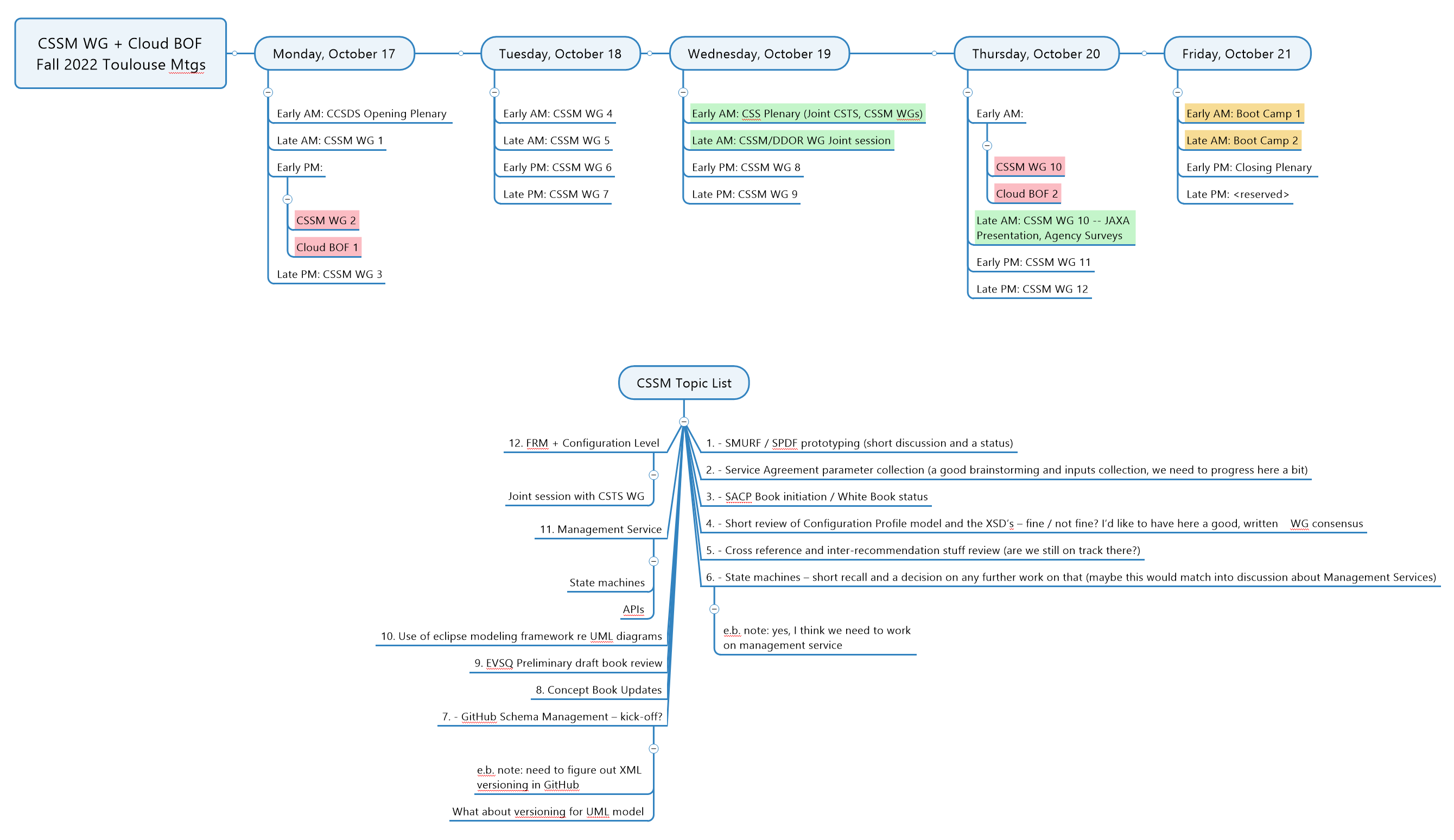 Figure :  Fall Meetings Time Slots & Topics List